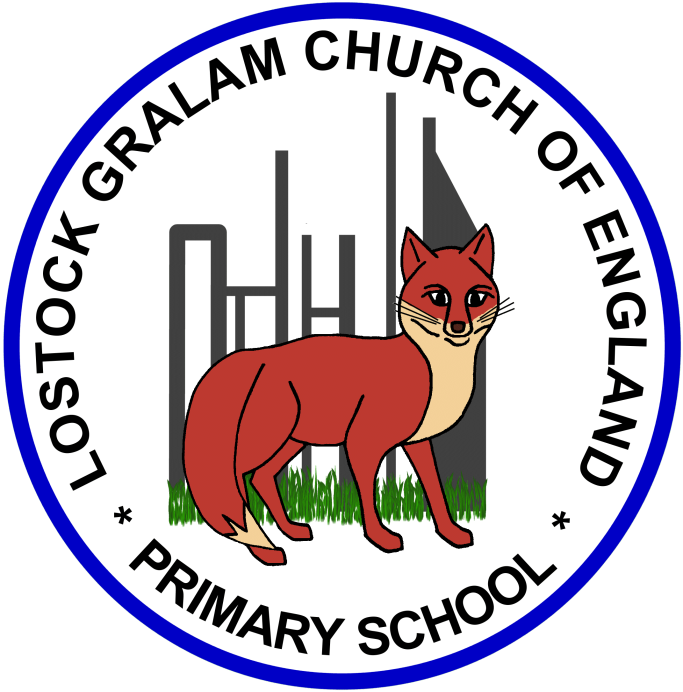 Home Learning – this timetable is intended as a guide to support learning at home during a prolonged period of school closure. We appreciate that you will have differing demands on your time but hope that this helps in continuing ‘a love learning’ at home. We will also be updating the class blog daily with any specific activities that you can do each day and further resources that you may need. Mrs Evans, Mrs Brennan and Mrs O’MarahIf you have issues with usernames and passwords, please contact admin@lostockgralam.cheshire.sch.uk‘A Love for Learning’ – Using the links above, please research each area and respond in the exercise book provided. This could be a written response; fact sheet, poster, poem, non-fiction report, diary entry, newspaper article, diagrams, maps…there are lots of things to learn on each part so break each activity up into sections to study and record.GoldfinchesSummer Week 5Before 9:00am9:00 – 10:0010:00-11:0011:00-12:00Lunchtime – 12:00 -12.3012:30 – 1.001:00 – 2:002:00 – 3:153.15 – 4:00MondayEat breakfast, make your bed, get washed and dressed, any laundry in the basket. Family walk with the dog (if you have got one!) Five-day/indoor exercises/indoor yoga or other exercise if wet. https://www.youtube.com/user/CosmicKidsYogahttps://www.gonoodle.com/https://www.nhs.uk/10-minute-shake-up/shake-upsWork from the packs that have been sent home/CGP books/First4Maths activities/fluency grids/any specified work from the daily blogTT Rock Stars - https://play.ttrockstars.com/auth/schoolhttps://www.topmarks.co.uk/Search.aspx?q=anglesCreative Time – Lego, drawing, crafting, music, cooking, baking, coding, painting.coding - https://www.scratchjr.org/	https://code.org/Lunchtime – 12:00 -12.30Tidy Time – Wipe down kitchen table and chairs, wash and dry kitchen dishes, tidy bedroom and loungeQuiet Time – Reading, Puzzles, Nap (No Electronics) History – Research an important Historical Medical Hero.Create a timeline, report, biography, play about their life and their discovery.Afternoon Fresh Air – Bike, Walk the dog, play outside.TuesdayEat breakfast, make your bed, get washed and dressed, any laundry in the basket. Family walk with the dog (if you have got one!) Five-day/indoor exercises/indoor yoga or other exercise if wet. https://www.youtube.com/user/CosmicKidsYogahttps://www.gonoodle.com/https://www.nhs.uk/10-minute-shake-up/shake-upsWork from the packs that have been sent home/CGP books/First4Maths activities/fluency grids/any specified work from the daily blogTT Rock Stars - https://play.ttrockstars.com/auth/schoolhttps://www.topmarks.co.uk/Search.aspx?q=anglesCreative Time – Lego, drawing, crafting, music, cooking, baking, coding, painting.coding - https://www.scratchjr.org/	https://code.org/Lunchtime – 12:00 -12.30Tidy Time – Wipe down kitchen table and chairs, wash and dry kitchen dishes, tidy bedroom and loungeQuiet Time – Reading, Puzzles, Nap (No Electronics) History – Research an important Historical Medical Hero.Create a timeline, report, biography, play about their life and their discovery.Afternoon Fresh Air – Bike, Walk the dog, play outside.WednesdayEat breakfast, make your bed, get washed and dressed, any laundry in the basket. Family walk with the dog (if you have got one!) Five-day/indoor exercises/indoor yoga or other exercise if wet. https://www.youtube.com/user/CosmicKidsYogahttps://www.gonoodle.com/https://www.nhs.uk/10-minute-shake-up/shake-upsWork from the packs that have been sent home/CGP books/First4Maths activities/fluency grids/any specified work from the daily blogTT Rock Stars - https://play.ttrockstars.com/auth/schoolhttps://www.topmarks.co.uk/Search.aspx?q=anglesCreative Time – Lego, drawing, crafting, music, cooking, baking, coding, painting.coding - https://www.scratchjr.org/	https://code.org/Lunchtime – 12:00 -12.30Tidy Time – Wipe down kitchen table and chairs, wash and dry kitchen dishes, tidy bedroom and loungeQuiet Time – Reading, Puzzles, Nap (No Electronics) History – Research an important Historical Medical Hero.Create a timeline, report, biography, play about their life and their discovery.Afternoon Fresh Air – Bike, Walk the dog, play outside.ThursdayEat breakfast, make your bed, get washed and dressed, any laundry in the basket. Family walk with the dog (if you have got one!) Five-day/indoor exercises/indoor yoga or other exercise if wet. https://www.youtube.com/user/CosmicKidsYogahttps://www.gonoodle.com/https://www.nhs.uk/10-minute-shake-up/shake-upsWork from the packs that have been sent home/CGP books/First4Maths activities/fluency grids/any specified work from the daily blogTT Rock Stars - https://play.ttrockstars.com/auth/schoolhttps://www.topmarks.co.uk/Search.aspx?q=anglesCreative Time – Lego, drawing, crafting, music, cooking, baking, coding, painting.coding - https://www.scratchjr.org/	https://code.org/Lunchtime – 12:00 -12.30Tidy Time – Wipe down kitchen table and chairs, wash and dry kitchen dishes, tidy bedroom and loungeQuiet Time – Reading, Puzzles, Nap (No Electronics) History – Research an important Historical Medical Hero.Create a timeline, report, biography, play about their life and their discovery.Afternoon Fresh Air – Bike, Walk the dog, play outside.FridayEat breakfast, make your bed, get washed and dressed, any laundry in the basket. Family walk with the dog (if you have got one!) Five-day/indoor exercises/indoor yoga or other exercise if wet. https://www.youtube.com/user/CosmicKidsYogahttps://www.gonoodle.com/https://www.nhs.uk/10-minute-shake-up/shake-upsWork from the packs that have been sent home/CGP books/First4Maths activities/fluency grids/any specified work from the daily blogTT Rock Stars - https://play.ttrockstars.com/auth/schoolhttps://www.topmarks.co.uk/Search.aspx?q=anglesCreative Time – Lego, drawing, crafting, music, cooking, baking, coding, painting.coding - https://www.scratchjr.org/	https://code.org/Lunchtime – 12:00 -12.30Tidy Time – Wipe down kitchen table and chairs, wash and dry kitchen dishes, tidy bedroom and loungeQuiet Time – Reading, Puzzles, Nap (No Electronics) History – Research an important Historical Medical Hero.Create a timeline, report, biography, play about their life and their discovery.Afternoon Fresh Air – Bike, Walk the dog, play outside.Monday18thMayEnglish: https://www.youtube.com/watch?v=WhEoRVNJfDs  Expanded noun phrasesMaths: https://whiterosemaths.com/homelearning/year-4/ Summer Term Week 3 Multiplying 2 digit by 1 digit numbers Lesson 1 12 x Table: games, loop cards, https://www.timestables.co.uk/times-tables-memory.htmlNo Outsiders     One of the Books we would have read and discussed and done some work from for our No Outsiders topic is ‘Dogs don’t do ballet’ by Anna Kemp and Sara Ogilvie  There is a lovely clip of Anna Kemp reading the book here: https://www.youtube.com/watch?v=U7BoyAJOYcE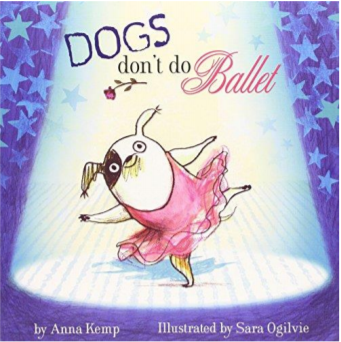 Listen to the story and talk about it with an adult and other people in your house or tell someone else about it over zoom or facetime.On this link there are some lovely suggested activities to have a go at. (Pages 1-3 all ages, pages 4-9 KS2)https://s3.eu-west-1.amazonaws.com/jotter2.files/11660082?response-content-type=application%2Fpdf&response-content-disposition=inline%3Bfilename%3Ddogs-don-t-do-ballet-worksheets-1-9.pdf&X-Amz-Content-Sha256=UNSIGNED-PAYLOAD&X-Amz-Algorithm=AWS4-HMAC-SHA256&X-Amz-Credential=AKIAIH4MJHC24RK4EHAA%2F20200515%2Feu-west-1%2Fs3%2Faws4_request&X-Amz-Date=20200515T145151Z&X-Amz-SignedHeaders=host&X-Amz-Expires=3000&X-Amz-Signature=7a4dc01e39274a3950e12e4d0911a2ecfe1a2d9e9986c5651a0f62e97d663d1b Tuesday19th MayReading: Choose a reading comprehension activity from your packMaths:  https://www.bbc.co.uk/bitesize/articles/zfgm6v4  Bitesize lesson Multiplying 2 digit numbers  by 1 digit. Spelling: words from second half of Y3/4 words column 5https://spellingframe.co.uk/spelling-rule/71/33-Word-list-years-3-and-4---pro--to-sen-No Outsiders     One of the Books we would have read and discussed and done some work from for our No Outsiders topic is ‘Dogs don’t do ballet’ by Anna Kemp and Sara Ogilvie  There is a lovely clip of Anna Kemp reading the book here: https://www.youtube.com/watch?v=U7BoyAJOYcEListen to the story and talk about it with an adult and other people in your house or tell someone else about it over zoom or facetime.On this link there are some lovely suggested activities to have a go at. (Pages 1-3 all ages, pages 4-9 KS2)https://s3.eu-west-1.amazonaws.com/jotter2.files/11660082?response-content-type=application%2Fpdf&response-content-disposition=inline%3Bfilename%3Ddogs-don-t-do-ballet-worksheets-1-9.pdf&X-Amz-Content-Sha256=UNSIGNED-PAYLOAD&X-Amz-Algorithm=AWS4-HMAC-SHA256&X-Amz-Credential=AKIAIH4MJHC24RK4EHAA%2F20200515%2Feu-west-1%2Fs3%2Faws4_request&X-Amz-Date=20200515T145151Z&X-Amz-SignedHeaders=host&X-Amz-Expires=3000&X-Amz-Signature=7a4dc01e39274a3950e12e4d0911a2ecfe1a2d9e9986c5651a0f62e97d663d1b Wednesday20th MayEnglish:  Expanded Noun Phrases- Setting descriptionMindfulness: Guided meditationTimes Tables: TT Rockstars and times table grid No Outsiders     One of the Books we would have read and discussed and done some work from for our No Outsiders topic is ‘Dogs don’t do ballet’ by Anna Kemp and Sara Ogilvie  There is a lovely clip of Anna Kemp reading the book here: https://www.youtube.com/watch?v=U7BoyAJOYcEListen to the story and talk about it with an adult and other people in your house or tell someone else about it over zoom or facetime.On this link there are some lovely suggested activities to have a go at. (Pages 1-3 all ages, pages 4-9 KS2)https://s3.eu-west-1.amazonaws.com/jotter2.files/11660082?response-content-type=application%2Fpdf&response-content-disposition=inline%3Bfilename%3Ddogs-don-t-do-ballet-worksheets-1-9.pdf&X-Amz-Content-Sha256=UNSIGNED-PAYLOAD&X-Amz-Algorithm=AWS4-HMAC-SHA256&X-Amz-Credential=AKIAIH4MJHC24RK4EHAA%2F20200515%2Feu-west-1%2Fs3%2Faws4_request&X-Amz-Date=20200515T145151Z&X-Amz-SignedHeaders=host&X-Amz-Expires=3000&X-Amz-Signature=7a4dc01e39274a3950e12e4d0911a2ecfe1a2d9e9986c5651a0f62e97d663d1b Thursday21st MayMaths: White Rose Maths Summer Term Week 3 Multiplying 3 digit by 1 digit numbers Lesson 2https://whiterosemaths.com/homelearning/year-4/ https://www.bbc.co.uk/bitesize/articles/zjy2xyc  Multiply 3 digit by 1 digit numbersReading: Reading lesson on the Worst Witch https://www.bbc.co.uk/bitesize/articles/z7rrcqtSpelling:  https://spellingframe.co.uk/spelling-rule/71/33-Word-list-years-3-and-4---pro--to-sen-No Outsiders     One of the Books we would have read and discussed and done some work from for our No Outsiders topic is ‘Dogs don’t do ballet’ by Anna Kemp and Sara Ogilvie  There is a lovely clip of Anna Kemp reading the book here: https://www.youtube.com/watch?v=U7BoyAJOYcEListen to the story and talk about it with an adult and other people in your house or tell someone else about it over zoom or facetime.On this link there are some lovely suggested activities to have a go at. (Pages 1-3 all ages, pages 4-9 KS2)https://s3.eu-west-1.amazonaws.com/jotter2.files/11660082?response-content-type=application%2Fpdf&response-content-disposition=inline%3Bfilename%3Ddogs-don-t-do-ballet-worksheets-1-9.pdf&X-Amz-Content-Sha256=UNSIGNED-PAYLOAD&X-Amz-Algorithm=AWS4-HMAC-SHA256&X-Amz-Credential=AKIAIH4MJHC24RK4EHAA%2F20200515%2Feu-west-1%2Fs3%2Faws4_request&X-Amz-Date=20200515T145151Z&X-Amz-SignedHeaders=host&X-Amz-Expires=3000&X-Amz-Signature=7a4dc01e39274a3950e12e4d0911a2ecfe1a2d9e9986c5651a0f62e97d663d1b Friday22nd MayEnglish: Focus on possessive apostrophes https://www.bbc.co.uk/bitesize/articles/zmt2mfrMaths:  Fluency grid- choose a 3-digit number to go in the star and solve the calculations.  Reading: Curl up with a lovely book of your choice or have a look at this week’s picture NewsNo Outsiders     One of the Books we would have read and discussed and done some work from for our No Outsiders topic is ‘Dogs don’t do ballet’ by Anna Kemp and Sara Ogilvie  There is a lovely clip of Anna Kemp reading the book here: https://www.youtube.com/watch?v=U7BoyAJOYcEListen to the story and talk about it with an adult and other people in your house or tell someone else about it over zoom or facetime.On this link there are some lovely suggested activities to have a go at. (Pages 1-3 all ages, pages 4-9 KS2)https://s3.eu-west-1.amazonaws.com/jotter2.files/11660082?response-content-type=application%2Fpdf&response-content-disposition=inline%3Bfilename%3Ddogs-don-t-do-ballet-worksheets-1-9.pdf&X-Amz-Content-Sha256=UNSIGNED-PAYLOAD&X-Amz-Algorithm=AWS4-HMAC-SHA256&X-Amz-Credential=AKIAIH4MJHC24RK4EHAA%2F20200515%2Feu-west-1%2Fs3%2Faws4_request&X-Amz-Date=20200515T145151Z&X-Amz-SignedHeaders=host&X-Amz-Expires=3000&X-Amz-Signature=7a4dc01e39274a3950e12e4d0911a2ecfe1a2d9e9986c5651a0f62e97d663d1b 